25. 06.20r.Temat: Gra planszowa na pożegnanie- utrwalanie szeregu szumiącego.W wolnych chwilach graj w grę planszową. Poruszjąc się pionkami po planszy, nazywaj obrazki. Pamiętaj o unoszeniu języka do góry przy głoskach sz, ż, cz, dż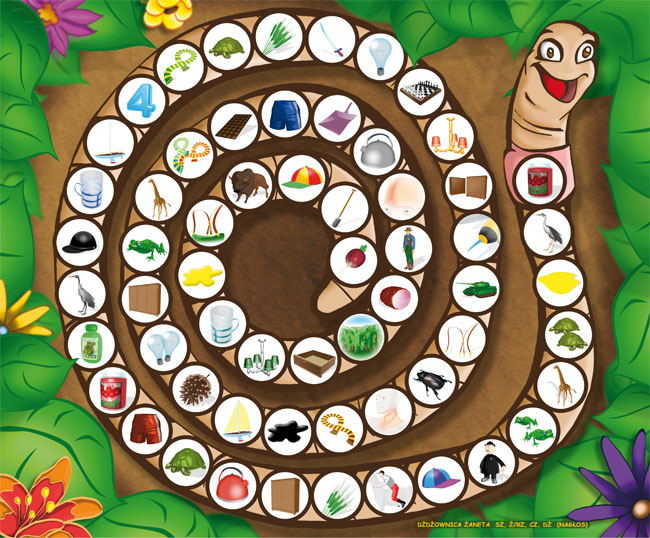 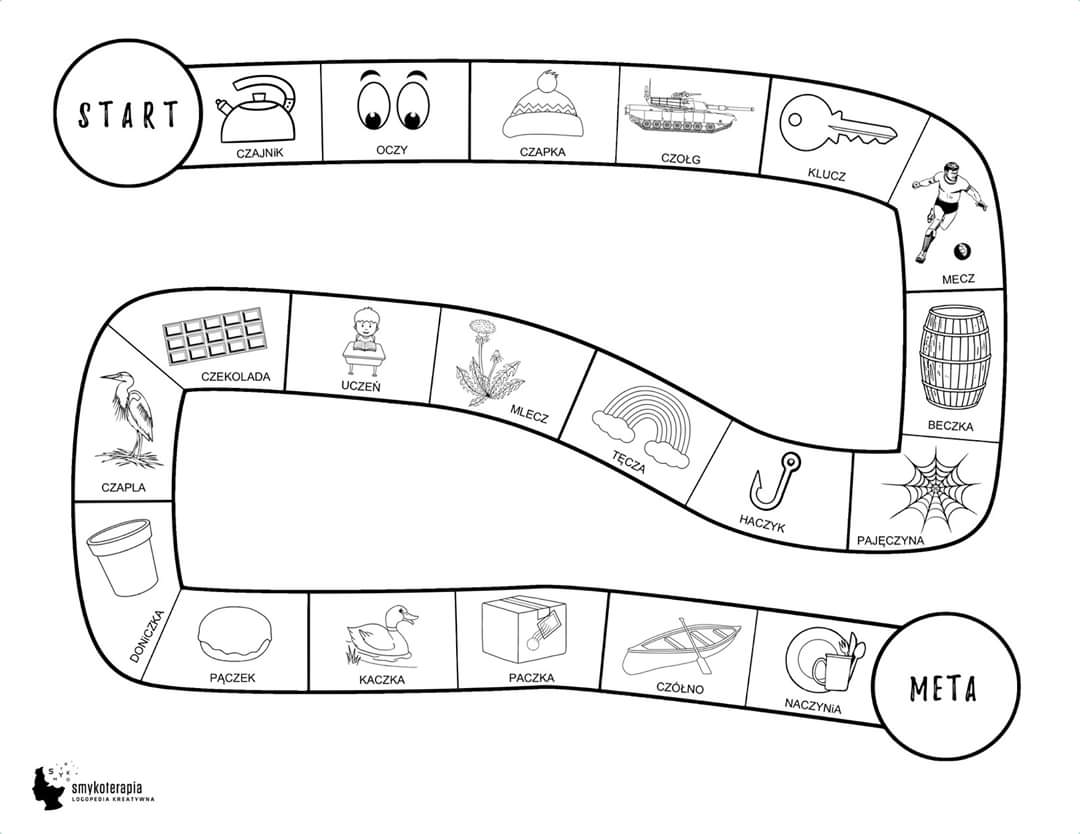 